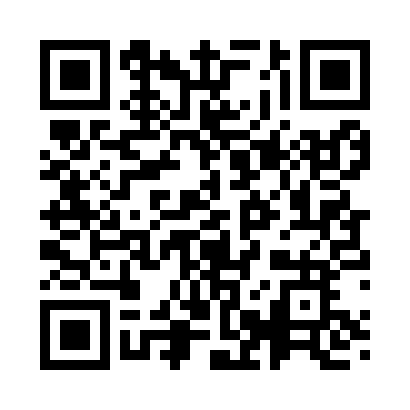 Prayer times for Sandla, EstoniaWed 1 May 2024 - Fri 31 May 2024High Latitude Method: Angle Based RulePrayer Calculation Method: Muslim World LeagueAsar Calculation Method: HanafiPrayer times provided by https://www.salahtimes.comDateDayFajrSunriseDhuhrAsrMaghribIsha1Wed3:055:341:266:419:1911:392Thu3:045:311:266:429:2111:403Fri3:035:291:256:449:2311:414Sat3:025:261:256:459:2611:425Sun3:015:241:256:469:2811:436Mon3:005:221:256:489:3011:447Tue2:595:191:256:499:3211:458Wed2:585:171:256:509:3411:459Thu2:575:151:256:519:3711:4610Fri2:565:121:256:539:3911:4711Sat2:555:101:256:549:4111:4812Sun2:545:081:256:559:4311:4913Mon2:545:061:256:569:4511:5014Tue2:535:041:256:589:4711:5115Wed2:525:011:256:599:5011:5216Thu2:514:591:257:009:5211:5317Fri2:504:571:257:019:5411:5418Sat2:494:551:257:029:5611:5519Sun2:494:531:257:039:5811:5620Mon2:484:521:257:0410:0011:5621Tue2:474:501:257:0510:0211:5722Wed2:474:481:257:0610:0411:5823Thu2:464:461:257:0710:0611:5924Fri2:454:441:267:0810:0812:0025Sat2:454:431:267:0910:0912:0126Sun2:444:411:267:1010:1112:0227Mon2:444:401:267:1110:1312:0328Tue2:434:381:267:1210:1512:0329Wed2:434:371:267:1310:1612:0430Thu2:424:351:267:1410:1812:0531Fri2:424:341:267:1510:2012:06